«Курортный роман»Минеральные Воды — Пятигорск — Карачаево-Черкесия — Архыз — Домбай — Кисловодск — Ессентуки — Кабардино Балкария — Эльбрус — Железноводск — Минеральные ВодыЖ/д или Авиа тур8 дней / 7 ночейсуббота-субботаДаты заезда на 2022 год :  06.08; 13.08; 20.08; 27.08; 03.09; 10.09; 17.09; 24.09; 01.10; 08.10; 15.10; 22.10; 29.10; 05.11; 12.11; 19.11; 26.11; 03.12; 10.10; 17.12Насыщенная программа включает природные красоты и достопримечательности Северного Кавказа. Вы посетите Железноводск, Кисловодск, Ессентуки и Пятигорск, прогуляетесь в знаменитых Курортных парках, попробуете легендарные минеральные воды, увидите старинные дворцы и древние храмы, астрофизическую обсерваторию, водопады, горы и озёра Кабардино-Балкарии и Карачаево-Черкесии, искупаетесь в термальных источниках и даже поднимитесь на Эльбрус по канатной дороге!Возраст участников: Не менее 6 летУровень сложности: Базовый, физическая нагрузка минимальна.1 день – суббота МИНЕРАЛЬНЫЕ ВОДЫ. ПЯТИГОРСК. МЕСТО ДУЭЛИ М.Ю. ЛЕРМОНТОВА. ОЗЕРО ПРОВАЛ. ЭОЛОВА АРФА. КИТАЙСКАЯ БЕСЕДКА. ПАРК ЦВЕТНИК.
Встреча в аэропорту или на ж/д вокзале г. Минеральные воды, любой рейс до с 09:00 до 19:00. При прибытии после 15 :00, экскурсия исключается.
Впереди — ваш курортный роман с вечно юным Кавказом! Сегодня ваш курортный роман превратится в любовь на всю жизнь. Вас ждёт обзорная экскурсия по городу. Вы посетите все знаковые места курорта: парк «Цветник» и озеро «Провал», статую-символ Кавказских Минеральных Вод – орла, побеждающего змею. А ещё — сделаете забавные селфи с Кисой Воробьяниновым и Остапом Бендером и побываете в беседках и гротах, откуда за «водяным обществом» наблюдал сам Лермонтов! Именно сегодня мы сможем увидеть, как жил великий поэт.
Ужин в гостинице (при позднем заезде ланч-бокс)
Пешая часть маршрута: 3-5 км.2 день – воскресенье  КАРАЧАЕВО-ЧЕРКЕСИЯ. АРХЫЗ. КОМПЛЕКС ТЕЛЕСКОПОВ АСТРОФИЗИЧЕСКОЙ ОБСЕРВАТОРИИ. НИЖНЕАРХЫЗСКОЕ ГОРОДИЩЕ.
Завтрак в гостинице
Отъезд в Архыз. Это горный курорт в Карачаево-Черкесии. Здесь вы посетите Специальную астрофизическую обсерваторию РАН, где увидите крупнейший в Европе телескоп и группу малых телескопов. Далее последует экскурсия в «Нижнеархызское городище». Там сохранились постройки столицы Великой Аланской империи – «город солнца» Магас. Вы прогуляетесь среди византийских храмов и сторожевых башен, увидите загадочный каменный лабиринт, языческие капища и могильники, а также знаменитое наскальное изображение Христа – чудотворный Архызский Лик!
Вечером размещение в гостиниц 3* пос. Домбай,
Ужин в гостинице. Обед – на маршруте.
Перепад высот: до 1650 м. Автомобильная часть маршрута: 219 км.3 день – понедельник  ДОМБАЙ. МУССА-АЧИТАРА. ОЗЕРО ТУМАНЛЫ-КЕЛЬ.
Завтрак в гостинице – и снова в путь. Вас ждёт Домбай – здесь его называют «Сердцем гор». Канатная дорога поднимет вас на смотровую площадку горы Мусса-Ачитара. С неё открывается захватывающий вид на горы. В любое время года здесь невероятно красиво: весной сверкающая белизна заснеженных пиков перетекает в зелень хвойных лесов, летом взгляд притягивают альпийские лужайки в цвету, а осенью здесь просто карнавал ярких красок! Если тур проходит летом, то далее вы отправитесь в Гоначхирское ущелье, где находится форелевое озеро Туманлы-Кель.
Возвращение в гостиницу Домбая.
Ужин в гостинице. Обед – на маршруте.
Перепад высот: 2000 м. Пешая часть маршрута: 2-3 км.4 день – вторник  ШОАНИНСКИЙ ХРАМЫ. МЕДОВЫЕ ВОДОПАДЫ.
После завтрака в гостинице вы отправитесь в Пятигорск. По дороге на курорт вас ждёт экскурс в эпоху византийского зодчества. Вы увидите удивительный древний храм, расположенный на горе Шоана. Далее вы преодолеете перевал Гум-Баши – его восхитительные виды запомнятся надолго. Впереди – Медовые водопады: это каскад из шести шумных, не высоких водопадов, расположенных в живописном местечке вблизи Кисловодска. Их прохладные брызги освежают в жаркий день, а зимой застывшие в падении воды напоминают ледяной дворец Снежной Королевы. После прогулки у водопадов мы доставим вас в Пятигорск.
Размещение в гостинице 3* г. Пятигорск.
Ужин в гостинице. Обед – на маршруте.
Перепад высот: 1100 м. Пешая часть маршрута: 2-3 км. Автомобильная часть маршрута: 248 км.5 день – среда  КИСЛОВОДСК. КУРОРТНЫЙ ПАРК. ЕССЕНТУКИ. ХРАМОВЫЙ КОМПЛЕКС.
Этот день посвящён двум курортам. После завтрака в гостинице вы отправитесь на дневные экскурсии по Кисловодску и Ессентукам. Сперва вы прогуляетесь по самому большому Курортному парку Европы. Здесь вы попробуйте легендарный нарзан, посетите Долину роз, сделаете много ярких фото среди благоухающих бутонов и увидите другие красоты парка. Обещаем, вам не захочется покидать это великолепное место, но впереди – новые впечатления! За ними вы отправитесь в Ессентуки. Точнее, на Петропавловский холм, что находится вблизи курорта. Там располагается красивый храмовый комплекс с самой высокой в России статуей Иисуса Христа. Беломраморный Спаситель высотой в 22 метра ошеломляет величием и вызывает трепет. Недаром это место называют «Рио-де-Кавказ».
Возвращение в гостиницу г. Пятигорск.
strong>Ужин в гостинице. Обед – на маршруте.
Перепад высот: 300 м. Пешая часть маршрута: 3-5 км. Автомобильная часть маршрута: 97 км.6 день – четверг  КАБАРДИНО-БАЛКАРИЯ. СТАНЦИЯ «МИР». ЧЕГЕМСКИЕ ВОДОПАДЫ. ЭЛЬБРУС. ТЕРМАЛЬНЫЕ ИСТОЧНИКИ.
После завтрака в гостинице отправляемся в Кабардино-Балкарию. В республике вас заждались самые высокие горы Кавказа – семь вершин высотой более 5000 метров над уровнем моря, канатная дорога поднимет вас на станцию «Мир». С высоты 3500 метров открывается фантастический обзор на заснеженные вершины и ледники Кавказского хребта. плачущие водопады ущелья Чегем, древние аулы, горные озёра и великий Эльбрус! Насладившись природными достопримечательностями, мы заедем в Гедуко. Это хорошо оборудованный комплекс бассейнов с тёплыми и прохладными минеральными водами, шезлонгами и гидромассажем. Здесь вы ощутите настоящий релакс!
Возвращение в гостиницу г. Пятигорск.
Ужин в гостинице Обед на маршруте.
Перепад высот: 2900 м. Пешая часть маршрута: 3-4 км. Автомобильная часть маршрута: 370 км.7 день – пятница   ЖЕЛЕЗНОВОДСК. ДВОРЕЦ ЭМИРА БУХАРСКОГО. КАСКАДНАЯ ЛЕСТНИЦА. ПУШКИНСКАЯ ГАЛЕРЕЯ.
Завтрак в гостинице.
Отъезд в г. Железноводск. Здесь вы увидите: словно сошедший со страниц «Книги сказок 1000 и 1 ночи» Дворец эмира Бухарского, «Яйцо желаний», утончённую Пушкинскую галерею, целебные источники «Смирновский» и «Славяновский» и Каскадную лестницу.
Возвращение в Пятигорск.
Ужин в гостинице. Обед – на маршруте.
Перепад высот: 250 м. Автомобильная часть маршрута: 26 км.8 день – суббота  ПЯТИГОРСК. МИНЕРАЛЬНЫЕ ВОДЫ. ДЕНЬ ОТЪЕЗДА.
После завтрака у Вас есть свободное время, для самостоятельной прогулки. Можно прогуляться до местного рынка, чтобы приобрести различные вкусности в дорогу, сувениры.
Трансфер в аэропорт или ж/д вокзал г. Минеральные Воды, ко всем рейсам с 9:00 до 19:00.В стоимость пакета включено:
Трансфер Минеральные Воды — Пятигорск — Минеральные Воды
Проживание в гостиницах в 2-х / 3-х местных номерах со всеми удобствами
Питание — завтраки, ужины и питание на маршрутах
Услуги гида-экскурсовода
Транспортное обслуживание на маршруте
Входные билеты в объекты культуры и отдыха по программе тура
Входные билеты в комплекс термальных источников
Экологические сборы заповедниковДополнительно оплачивается
Индивидуальный трансфер (по желанию)
Входные билеты в объекты культуры и отдыха вне программы тура
Подъёмы по канатным дорогам: Домбай – от 1000 до 1500 р., Азау – от 950 до 1500 р.
Курортный сбор – 50 руб./сутки
Билеты до г. Минеральные Воды и обратно. Что взять с собой в путешествие
Удобную одежду по сезону
Удобную спортивную туристическую обувь по сезону (не путать с кедами и балетками!)
Плащ-дождевик (лучше не одноразовый) или мембранная куртка
Личную аптечку и средство от укусов насекомых (при необходимости)
Солнцезащитные очки и крем: солнце в горах очень активно
Непромокаемую ветрозащитную куртку и теплую одежду для подъема в горы
Купальники и принадлежности для бассейнаПримечание
Тур подходит для туристов любого уровня физической подготовки.
Не рекомендуется детям до 6 лет; туристам с серьезными заболеваниями сердечно-сосудистой системы.
Туристов в группе: не более 16 человек
Место и время сбора группы: г. Минеральные Воды, аэропорт или ж/д вокзал, суббота встреча с 09:00 до 19:00; при встрече позже 15:00 исключаются вечерняя экскурсия
Место и время завершения тура: г. Пятигорск, суббота, групповой трансфер в г. Минеральные Воды с 09:00 до 19:00
Порядок проведения экскурсий может быть изменен по усмотрению гида.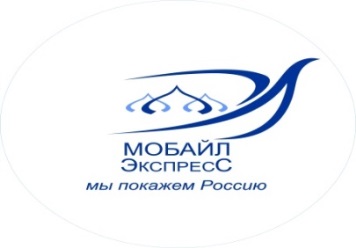 Туристическая компания ООО «Мобайл - Экспресс»г. Москва, ул. Марксистская, д.20, стр.8, офис 1e-mail: mobile-travel@yandex.ruРеестровый номер туроператора: РТО 020275тел./факс (495) 363-38-17 +7-926-018-61-13 (WhatsApp, Viber, Telegram)